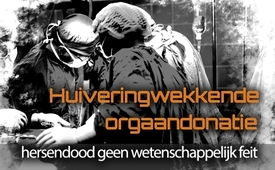 Huiveringwekkende orgaandonatie – hersendood geen wetenschappelijk feit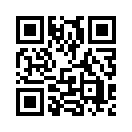 Bij een orgaandonatie moeten de levende organen uit levende “doden” worden gehaald. Om dit mogelijk te maken werd zogenaamd de hersendood nieuw gedefinieerd. Maar kijk hier eens wat hersendode mensen nog kunnen en wie er voordeel heeft bij deze orgaantransplantaties.Bij orgaandonatie moeten het levende, kloppende hart en levende organen uit de levende “doden” worden weggenomen. En dit vereist zelfs een verdoving, want de “doden” reageren op dezelfde manier op de pijn van de operatie zoals de levenden. De polsslag schiet omhoog, de bloeddruk gaat op en neer, er komen hormonen vrij en er ontstaan onwillekeurige bewegingen. Huiveringwekkend voor dokters. Daarom wordt het vermeende “lijk” soms onder algemene verdoving gebracht, in Zwitserland is dit zelfs verplicht. Hersendode vrouwen kunnen kinderen baren. Hersendode mannen kunnen een erectie krijgen. Hersendoden kunnen reacties vertonen op externe prikkels, bewegingen van de armen en benen zijn mogelijk.

“Hersendood is geen wetenschappelijk feit. Het is geen medische diagnose.” Dr. Robert Truog, Amerikaanse kinderarts.

“Hersendood bestaat helemaal niet; het is een uitvinding van de transplantatiegeneeskunde.” Prof. Dr. Franko Rest, Duits stervendenbegeleider en onderzoeker op het gebied van dood en ethiek. 

In 1996 meldde Dr. Zieger aan de Gezondheidscommissie van de Duitse Bondsdag dat comapatiënten duidelijk reageren op externe gebeurtenissen en sociale prikkels, zoals de bezoeken van familieleden. Hersendoden zijn warm, de stofwisseling werkt. Hersendoden bestrijden infecties en verwondingen, bijvoorbeeld door koorts. Hersendoden produceren uitwerpselen en scheiden deze ook uit. Hersendoden moeten worden gevoed, verzorgd, bewaakt, getest en voorzien van medicatie, zodat ze niet sterven. Hersendoden worden zo nodig gereanimeerd. Is dat niet een innerlijke tegenspraak: de doden reanimeren? Het criterium van de hersendood werd in 1968 uitdrukkelijk ingevoerd met het doel om organen te verkrijgen. Om afscheid te nemen van familieleden wordt het verplegend personeel opgedragen om rusteloze “dode” mensen spierverslappende injecties te geven, zodat ze tijdens het afscheid nemen niet bewegen.

“Het verwijderen van organen van een nog levend mens vormt juridisch een strafbaar feit zoals doding. Om vitale organen te verkrijgen, die kunnen worden bewaard zonder dat men zich blootstelt aan vervolging, is de hersendood verklaard tot de dood van de mens”. Prof. Klaus Peter Jörns, emeritus directeur van het Instituut voor Religie, Sociologie van de theologische faculteit van de Humboldt Universiteit in Berlijn.

“Orgaanverwijdering is moord”, Dr. David Evans, Brits cardioloog en docent.

Wanneer het lichaam tijdens het kloppen van het hart wordt opengesneden van de hals tot de schaamvoeg, stijgt de bloeddruk, het hartritme en de adrenaline. Ook kunnen roodkleuring van het gezicht, uitgebreide roodkleuring van de huid en zweten optreden. In normale operaties worden deze tekenen beschouwd als pijnreacties, maar niet bij hersendode mensen.

“Hersendood is een verkeerde interpretatie en niet de dood van een persoon. Dit is - hoe pijnlijk het ook klinkt - te motiveren op elk willekeurig logisch niveau.” Prof. Dr. Dörner. 

“Als een uniek en karakteristiek schepsel wordt de mens niet alleen vertegenwoordigd door zijn hersenen, maar ook door zijn lichaam. Maar deze leeft bij hersendoden nog voor 97%.” Prof. Dr. Linus Geisler, cardioloog.

Medicijnen tegen het afstoten van nieuwe organen kosten enkele duizenden euro's per jaar en per patiënt. Na de transplantatie zijn levenslange (!) medische controle, veelvuldig verblijf in het ziekenhuis en medicatie met veel bijwerkingen (zogenaamde immunosuppressieve medicijnen) noodzakelijk. De medicijnen, die enkele duizenden euro's per maand kunnen kosten, schakelen het immuunsysteem uit zodat het lichaam het vreemde orgaan niet afstoot. Dit alleen al doet vermoeden dat orgaantransplantatie in strijd is met de menselijke natuur: het lichaam verdedigt zich vaak zo sterk tegen de ernstige ingreep dat de afstoting van het vreemde orgaan voor het lichaam belangrijker is dan het behoud van het leven van het eigen lichaam. Het gebruik van immunosuppressieve middelen verhoogt het algemene infectie-risico drastisch. De persoon wordt vatbaar voor de kleinste infecties, schimmels, bacteriën en de bloedstolling wordt verminderd. De cortisone die in de medicatie aanwezig is, doet het lichaam opzwellen. Er is een groot aantal niet-gerapporteerde orgaanontvangers die een voor hen onverklaarbare doodswens hebben.

“De markt voor zogenaamde immunosuppressiva alleen al, die de afstoting van het vreemde orgaan bij de ontvanger onderdrukken, bedraagt jaarlijks 1,6 miljard euro. In 2011 zouden de all-in betalingen per geval voor transplantaties tussen 18.000 en 215.000 euro bedragen, afhankelijk van het orgaan en de moeiten. Zo kost bv. een lever tussen 98.000 en 130.000 dollar, een hart tussen 130.000 en 160.000 dollar.” 

“De markt van de transplantatie en de farmaceutische industrie is miljarden euro's zwaar.” Richard Fuchs, populair wetenschappelijke boekenschrijver. 

60% van de vermeende hersendoden zou weer bij bewustzijn kunnen komen. 
- McKinley werd hersendood verklaard en zijn ouders besloten zijn organen te doneren. Maar plotseling bewoog de 13-jarige zijn hand en daarna zijn voeten. De hersendode jongen ontwaakt uit zijn coma. 
- Angele Lieby, die hersendood werd verklaard, ontwaakte ook uit haar coma en werd weer gezond. Ook zij voelde de aanrakingen van de zusters toen ze een naald in haar staken en een canule in haar keel boorden. Ze hoorde de anderen over haar praten; de artsen, die ervan overtuigd leken dat ze hersendood was en haar man aanraden om voor haar begrafenis te zorgen. Ze was er nog steeds! 
- Colleen Burns werd zelfs wakker tijdens haar eigen orgaanverwijdering. Dokters verklaarden haar ten onrechte voor dood met “onomkeerbare hersenbeschadiging”. 
- Ook de 56-jarige Gloria Cruz is volledig hersteld van haar “hersendood”. Haar man heeft het uitschakelen van de apparaten uitgesteld. 
- Rosemarie Körner's ex-man werd wakker uit zijn hersendood. Maar hij schold de artsen allemaal uit als dwazen, omdat ze hem in de kelder in een koelkast hadden opgeborgen. Dan zou hij weer door totaal hectische artsen naar buiten worden gesleept en zou een dokter zijn hals open hebben gesneden. Zonder verdoving of pijnstillers zou hij weer geopereerd zijn. De hoofdarts van de afdeling bevestigde dat dit was gebeurd. Hoe kan een dode zien wat er met hem gebeurt? Waarom kan een dode pijn voelen? 
- De dokter verzekerde Carina's familie dat er geen hoop was voor dit meisje en bijna in één adem vroeg ze of de familie bereid was om Carina's organen te doneren. Maar dan begint Karina ineens weer zelf te ademen. Ontwaakt uit de coma, signaleert ze aan haar vader, “Ik leef”. 
- De ouders van Violetta uit Polen accepteerden de diagnose hersendood niet en gaven geen toestemming om haar organen te verwijderen. Violetta werd wakker, herstelde en is tegenwoordig getrouwd.door is.Bronnen:•  Express Zeitung, Ausgabe 21, November 2018
sein.de
•  Organspende: Wann ist ein Toter tot? 01.11.2012)
•  AEGIS, Impuls Nr. 16
•  dober.de, Kritik an der Hirntod-Konzeption
•  EKD: Gott ist ein Freund des Lebens, Hannover 1989
•  theologe.de, Die verschwiegenen Leiden von Organspendern und Organempfängern
•  Die Tagespost, 11.02.2012 Nr.18/Nr.6.
•  «Welt der Wunder», 27.05.2012
•  «Die Wertschöpfung einer «Organspende»: Wirtschaftsfaktor Organtransplantation», Stand 2011
•  Arte.tv, Der Streit um den Hirntod- Organspende auf dem Prüfstand, 07.09.2018
•  Jahresbericht der Deutschen Stiftung Organtransplantation (DSO) 2017
•  Zitat von Sachbuchautor Richard Fuchs
•  Tagesanzeiger.ch, Krebsrisiko steigt nach Organtransplantation massiv, 11.09.2018
•  Transplantation-information.de, Facharbeit – Grenzsituationen im Arbeitsbereich des OP-Pflegepersonals, Cathrin Marschall
•  Epochtimes.de, Organtransplantationen können menschliche Psyche verändern, 13.01.2016
•  Tag24.de, Mysteriös: Vier Menschen starben, nachdem sie Organe vom selben Spender bekamen, 13.09.2018
•  Artikel geschrieben von TK/Werner Hanne
Quellen des Autors: ctstransplant.org, Outcome graphs 
klinikum.uni-muenchen.de, Transplantationszentrum dso.de, Servicecenter, Angehörige und Patienten pflegekonzept.de, Organspende – Nein Danke!
•  Buch: Herzloser Tod, Ulrike Baureithel und Anna Bergmann, Klett-Cotta (2001)
Aus «Kirche und Gesellschaft»-, TV-Bericht, Nov. 1996
Buch «Ungeteilt sterben» von Gisela Lermann
•  Antwort vom 18.04.2012 aus der Klinik für Allgemein-,Viszeral- und Transplantationschirurgie, Klinikum Augsburg
•  Antwort vom 20.04.2012 aus der Chir, Klinik und Poliklinik TU München
•  Buch «Tod bei Bedarf», Seite 117 folgende, von Richard Fuchs
•  Organwahn.de
Pharmazeutische-zeitung.de, Patientenschützer bemängeln Intransparenz bei
•  Express Zeitung, Ausgabe 21, November 2018
sein.de
•  Organspende: Wann ist ein Toter tot? 01.11.2012)
•  AEGIS, Impuls Nr. 16
•  dober.de, Kritik an der Hirntod-Konzeption
•  EKD: Gott ist ein Freund des Lebens, Hannover 1989
•  theologe.de, Die verschwiegenen Leiden von Organspendern und Organempfängern
•  Die Tagespost, 11.02.2012 Nr.18/Nr.6.
•  «Welt der Wunder», 27.05.2012
•  «Die Wertschöpfung einer «Organspende»: Wirtschaftsfaktor Organtransplantation», Stand 2011
•  Arte.tv, Der Streit um den Hirntod- Organspende auf dem Prüfstand, 07.09.2018
•  Jahresbericht der Deutschen Stiftung Organtransplantation (DSO) 2017
•  Zitat von Sachbuchautor Richard Fuchs
•  Tagesanzeiger.ch, Krebsrisiko steigt nach Organtransplantation massiv, 11.09.2018
•  Transplantation-information.de, Facharbeit – Grenzsituationen im Arbeitsbereich des OP-Pflegepersonals, Cathrin Marschall
•  Epochtimes.de, Organtransplantationen können menschliche Psyche verändern, 13.01.2016
•  Tag24.de, Mysteriös: Vier Menschen starben, nachdem sie Organe vom selben Spender bekamen, 13.09.2018
•  Artikel geschrieben von TK/Werner Hanne
Quellen des Autors: ctstransplant.org, Outcome graphs 
klinikum.uni-muenchen.de, Transplantationszentrum dso.de, Servicecenter, Angehörige und Patienten pflegekonzept.de, Organspende – Nein Danke!
•  Buch: Herzloser Tod, Ulrike Baureithel und Anna Bergmann, Klett-Cotta (2001)
Aus «Kirche und Gesellschaft»-, TV-Bericht, Nov. 1996
Buch «Ungeteilt sterben» von Gisela Lermann
•  Antwort vom 18.04.2012 aus der Klinik für Allgemein-,Viszeral- und Transplantationschirurgie, Klinikum Augsburg
•  Antwort vom 20.04.2012 aus der Chir, Klinik und Poliklinik TU München
•  Buch «Tod bei Bedarf», Seite 117 folgende, von Richard Fuchs
•  Organwahn.de
•  Pharmazeutische-zeitung.de, Patientenschützer bemängeln Intransparenz bei Organspende, 4.11.2016
•  Zeiten Schrift Nr. 74, Kaufe Niere, zahle bar!
https://www.zeitenschrift.com/artikel/organhandel-kaufe-niere-zahle-bar


Quellen der vom Hirntod Aufgewachten

•  bild.de, Organe waren schon zur Spende freigegeben, Hirntoter Junge (13) erwacht aus dem Koma, 07.05.2018 
•  Badische-Zeitung.de, Für hirntot erklärt und wieder aufgewacht: Die Straßburgerin 
•  Angèle Lieby, 04.01.2014 
•  abc-news.go.com, Patient wakes up as doctors get ready to remove organs, 09.07.2013 
•  foxnews.com, Husband celebrates miracle as braindead wife wakes up in hospital, 11.05.2011 
•  Organspende - Die verschwiegene Seite, KAO-Infoblatt, S.34-36 «Ihr Mann wachte 1975 aus Hirntod wieder auf – Heutzutage wären seine Überlebenschanchen geringer»
•  «Tabuthema Hirntod - Zweifel an der Qualität der Diagnostik» youtube.com, REPORT MÜNCHEN, 21.11.2012 (ARD) 
•  «Wioletta, eine Hirntodfehldiagnose?» youtube.com, 16.01,2011Dit zou u ook kunnen interesseren:#Orgaandonatie - www.kla.tv/OrgaandonatieKla.TV – Het andere nieuws ... vrij – onafhankelijk – ongecensureerd ...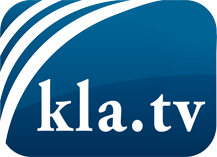 wat de media niet zouden moeten verzwijgen ...zelden gehoord van het volk, voor het volk ...nieuwsupdate elke 3 dagen vanaf 19:45 uur op www.kla.tv/nlHet is de moeite waard om het bij te houden!Gratis abonnement nieuwsbrief 2-wekelijks per E-Mail
verkrijgt u op: www.kla.tv/abo-nlKennisgeving:Tegenstemmen worden helaas steeds weer gecensureerd en onderdrukt. Zolang wij niet volgens de belangen en ideologieën van de kartelmedia journalistiek bedrijven, moeten wij er elk moment op bedacht zijn, dat er voorwendselen zullen worden gezocht om Kla.TV te blokkeren of te benadelen.Verbindt u daarom vandaag nog internetonafhankelijk met het netwerk!
Klickt u hier: www.kla.tv/vernetzung&lang=nlLicence:    Creative Commons-Licentie met naamgeving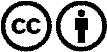 Verspreiding en herbewerking is met naamgeving gewenst! Het materiaal mag echter niet uit de context gehaald gepresenteerd worden.
Met openbaar geld (GEZ, ...) gefinancierde instituties is het gebruik hiervan zonder overleg verboden.Schendingen kunnen strafrechtelijk vervolgd worden.